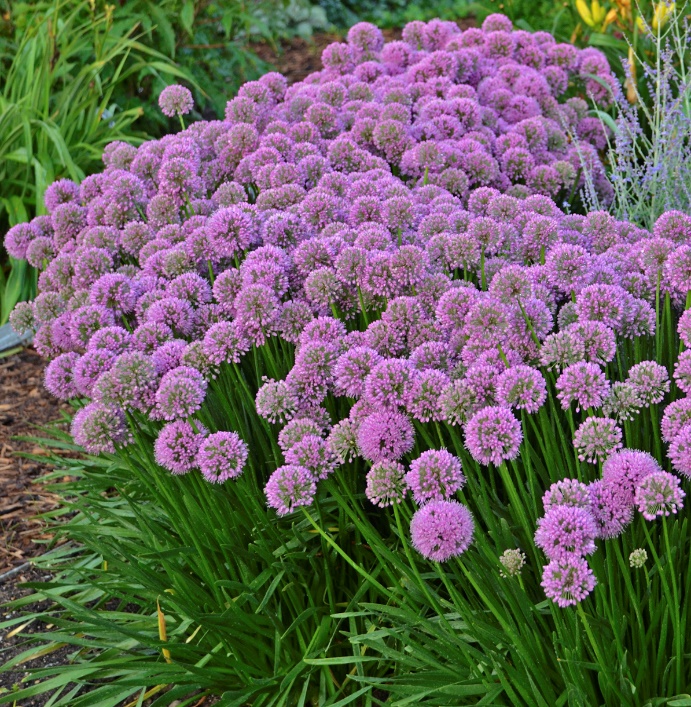 Photo by Walter’s Gardens Inc.  Wild Juniper Nursery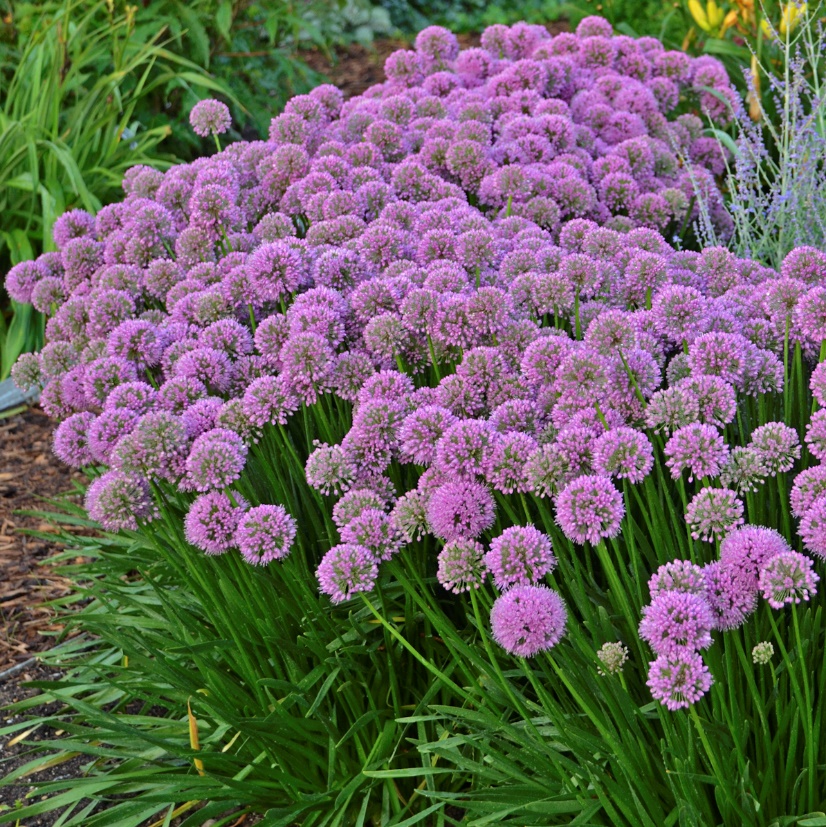 Photo by Walter’s Gardens Inc.    Wild Juniper NurseryAllium Ornamental Onion Allium 'Millenium	2018 Perennial of the Year!18” H x 20” W; needs 4 hours of sun/dayNeeds only light watering will tolerate droughtBlooms late July and August with an explosion of large 2 inch bright rosy purple bloomsAttractive to honeybees and ButterfliesDeer and Rabbit resistant due to oniony smell of crushed foliage.Forms a compact upright clump so easy to maintain. Allium Ornamental Onion  Allium 'Millenium2018 Perennial of the Year!18” H x 20” W; needs 4 hours of sun/dayNeeds only light watering will tolerate droughtBlooms late July and August with an explosion of large 2 inch bright rosy purple bloomsAttractive to honeybees and ButterfliesDeer and Rabbit resistant due to slight oniony smell of crushed foliage.Forms a compact upright clump so easy to maintain. 